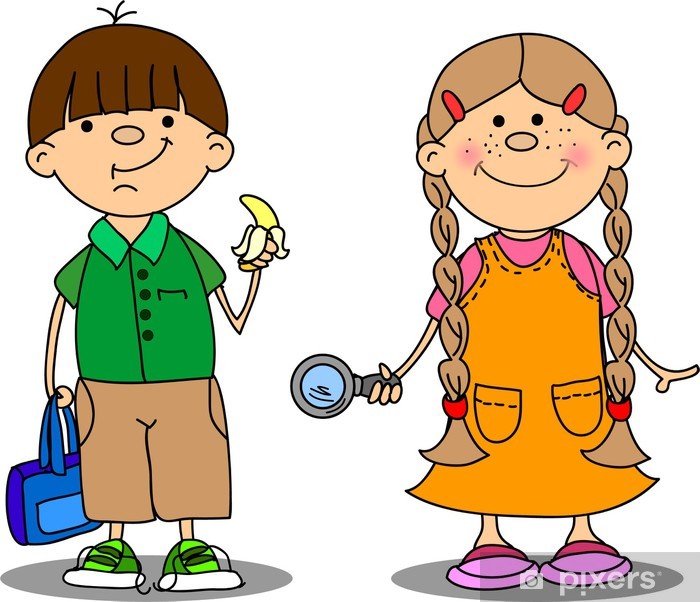 KDO?	děti v posledním roce před zahájením povinné školní docházkyneboděti, kterým byl povolen odklad povinné školní docházkyPROČ?Záměrem přípravné třídy je individuální přístup ke každému dítěti.příprava bezproblémového nástupu do 1. třídy a předcházení případným neúspěchům v začátku školní docházky.Minimální počet dětí v přípravné třídě je 10, maximální je 15.Vzdělávání je bezplatné.Zajištěna je pravidelná logopedická péče.Naším hlavním cílem je, aby si děti vytvořily pozitivní vztah a důvěru ke škole, pedagogům i ke svým spolužákům.Mezi další cíle patří odhalení předností, nadání a talentu u dětí, jejich rozvoj a podpora ve spolupráci s rodiči při školních i mimoškolních aktivitách.Výuka je zaměřena také na kompenzaci nedostatků tak, aby dítě přicházelo do první třídy připravené.Svozový autobus po okolních obcích. Více informací na:      www.zsmszemechy.cz 	tel.: 773 655 224